CURICULAM VITAEPermanent  Add: IRSHAD	Email Add: irshad.354247@2freemail.com 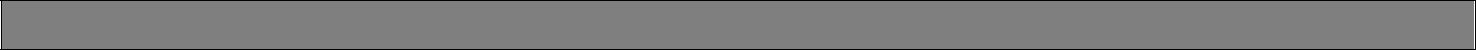 OBJECTIVETo persue a challenging career with increasing level of responsibility in a reputed organization, Wherein I can utilize my technical and analytical competency to the fullest while continuously seeking to learn more and utilize it at every opportunity.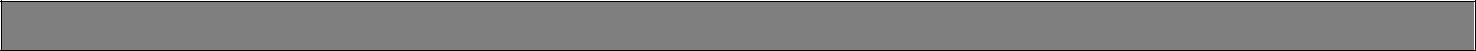 EXPERIENCE5 Years experience in Graphics DesigningEDUCATIONAL QUALIFICATION10TH from Raghunath Vidya Mandir (Kalasan, Madhepura)2nd PUC from BVR College (Chausa, Madhepura)EDUCATIONAL PROFILEComputer SkillTyping , MS-Word, MS-Excel, MS-Powerpoint, MS-Paint, Adobe Photoshop, Corel-Draw, Adobe Illusterator, Pagemaker, Inpagemaker, Adobe Lightroom, Web Page Maker, Adobe Flash, Tally 7.2, Tally 9.Additional Qualification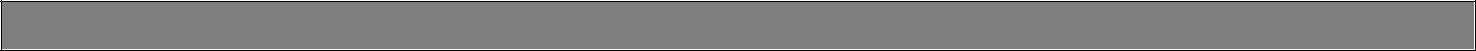 Hobbies & InterestTravelling, Playing Computer Game, Reading Books & News Paper.Personal ProfilePreferencesAvialable upon request,I hereby declare that the above mentioned particulars are correct ourbest of my knowledge and belief.COURSEINSTITUTIONUNIVERSITYPERCENTAGEYEARS10TH PassRaghunath vidya Mandir High59%1999School2nd PUCBVR Inter CollegeBVR54%2007COURSEINSTITUTEPERCENTAGEYEARSD.T.P.(Diploma inDesktopPublishing)MS-BDPS SoftwareOffice, MS-Word,Limited, Bangalore63%2010MS-Power Point,MS-Paint, AdobePhotoshop, Corel-Draw, Page Maker,Adobe FlashD.A.A. (Diploma inCapitalAdvanceComputers(Regd.)87%2007Accountancy) MS-BangaloreOffice MS-Excel,MS-Word,MS-Paint, Tally 7.2Sex:MaleNationality:IndianReligion:MuslimMarrital Status:MarriedLanguage Known:English (Read, Write & Speak)Hindi (Read, Write & Speak)Kannada (Only Speak)